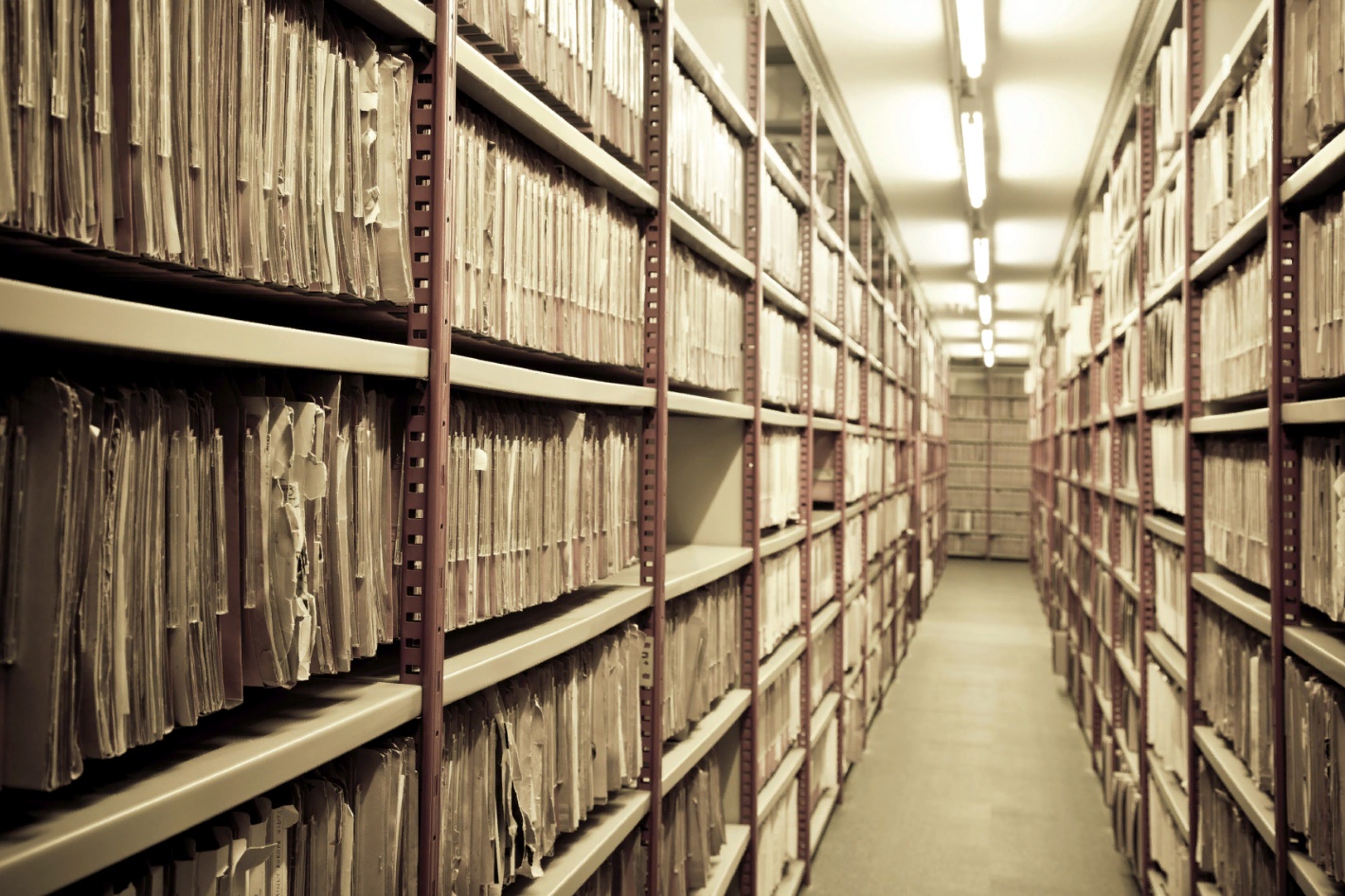  Основные направления развития архивного дела  за  2022 годОтчет о работе архивного отдела Администрации Дмитриевского района в 2022 году и порядке формирования архивных делОсновными задачами архивного отдела Администрации Дмитриевского района Курской области является: комплектование, хранение, учет и использование  архивных документов.	По состоянию на 01.01.2023  года  организаций - источников комплектования  архивного отдела – 28, в том числе по видам собственности:	государственных 	- 9	муниципальных 		- 15	негосударственных	 - 4На учете   значатся 184 фонда, общим массивом  59255 единиц хранения.Государственный учет документов и система научно-справочного аппарата в отделе  ведется  в соответствии с Регламентом государственного учета документов Архивного фонда. Информационно-справочные  материалы: описи документов (постоянного хранения, по личному составу,  на документы личного происхождения и фотодокументы),  дела фондов, наблюдательные дела  имеются по всем фондам.  В целях обеспечения  мер по улучшению физического состояния  документов  постоянного хранения  Архивного фонда Курской области в                    2022 году улучшили физическое состояние архивных документов - 623 единицы хранения.  Выдано    документов   во    временное пользование       451  ед. хр.:   по вопросам   проектов  перераспределения земельных угодий  по сельхозпредприятиям, месте проживания граждан  на территории населенных пунктов, установлении родственных связей  по  похозяйственным  книгам с 1943 года и последующие годы,   документы по происхождению  населенных пунктов района, свидетельства о праве собственности на землю гражданам Дмитриевского района  по сельсоветам для исчисления налога, подшивки районной газеты «Дмитриевский Вестник».                  В 2022 году проведена работа по подготовке и передаче документов на постоянное хранение в ОКУ  «Государственный архив Курской области»:            Ф.Р-15 «Дмитриевский районный Совет народных депутатов»                                                    за 1971-1993гг.  в количестве 1123 ед.хр.На ЭПК архивного управления Курской области согласованы: Положение об ЭК, Положение об архиве Управления образования, опеки и попечительства Администрации Дмитриевского района, номенклатуры дел Администрации Новопершинского сельсовета, Прокуратуры Дмитриевского района, Дмитриевского районного суда Курской области, Судебного участка мирового судьи  г. Дмитриева и Дмитриевского района.Утверждены и  согласованы  документы организаций-источников комплектования архивного отдела, в количестве 132 ед.хр., из которых:                         107 ед.хр. –постоянного хранения:  Ф.Р- 265 «Администрация Почепского сельсовета» 2015-2019 гг. – 83 ед. хр.;    Ф.Р- 274 «Прокуратура Дмитриевского района»   2019 г. - 24 ед.хр.; 25 ед.хр. –по личному составу:  Ф.Р- 265 «Администрация Почепского сельсовета»  2015-2019 гг.- 25 ед.хр. Принято в 2022 году, всего 126 ед. хр., в том числе:                                                              123 ед. хр. - управленческой документации:Ф.Р - 274  «Прокуратура Дмитриевского района2 за 2001-2004гг., 35 ед.хр.;     Ф.Р– 24 «Администрация Дерюгинского сельсовета» за 2002-2011гг., 6ед.хр.; Ф.Р – 265 «Администрация Почепского сельсовета» за 2003-2006гг.,  9 ед.хр.; Ф.Р – 6 «Администрация Фатеевского сельсовета» за 2005-2010гг.,  5 ед.хр.;                    Ф.Р - 150 «Администрация Дмитриевского района Курской области» за 2010-2014гг, 68 ед.хр.;3 ед. хр. - по личному составу: Ф.Р – 6 «Администрация Фатеевского сельсовета» за 2010г., 1 ед. хр;Ф.Р – 265 «Администрация Почепского сельсовета» за 2005-2006гг., 2 ед. хр..В 2022 году исполнено запросов - 1452, в том числе: социально-правовых  –  691, тематических – 761,     из них, всего  с положительным результатом – 1442,  отрицательные -10.  Все запросы исполнены в установленные законодательством сроки.  Всего пользователей архивной информацией 1170 человек,  выдано документов   при исполнении запросов граждан, организаций, служб  - 7542 ед. хр.По вопросам информирования,  исполнения социально-правовых,  тематических и других   запросов  архивный отдел   работает     по     Административному         Регламенту « Предоставление архивной информации по документам Архивного фонда Курской области  и другим архивным документам,  выдача архивных справок, архивных копий   и архивных выписок». В 2022 году  в Регламент  внесены  дополнения  и проект размещен на  официальном сайте Администрации Дмитриевского района.  Начальник архивного отделаАдминистрации Дмитриевскогорайона                                                                                    М.Н. БачуринаКРАТКИЙ О